B Work – Using Eclipses to Study Solar Winds           Reading is on the website!Name ______________________________________________________  Period ______Instructions: Use the Reading to Answer the following questions.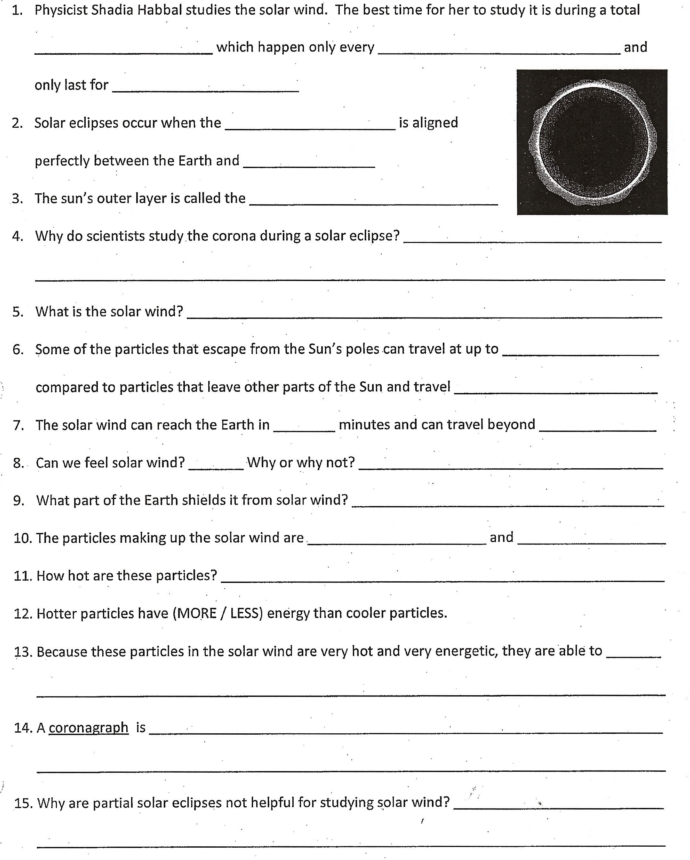 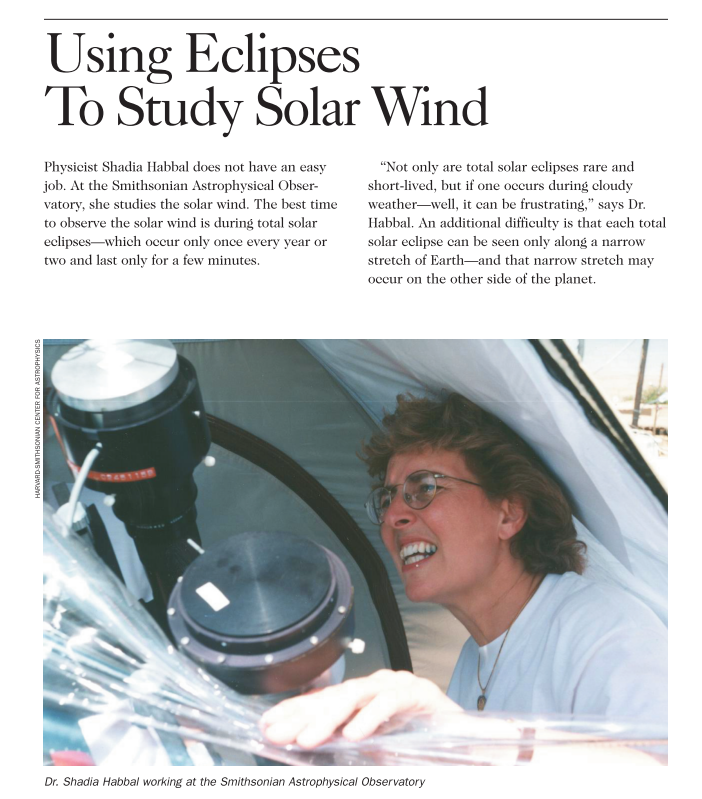 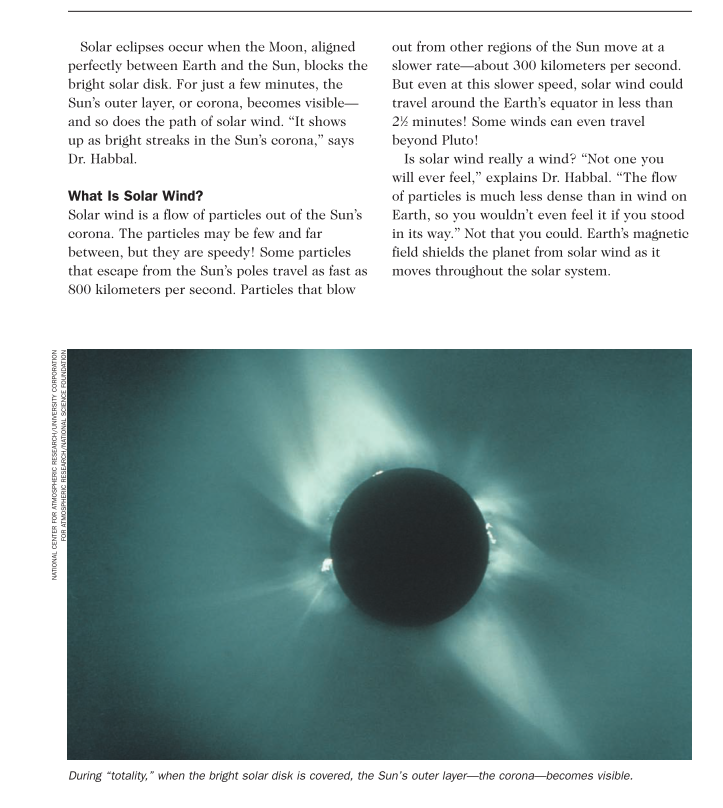 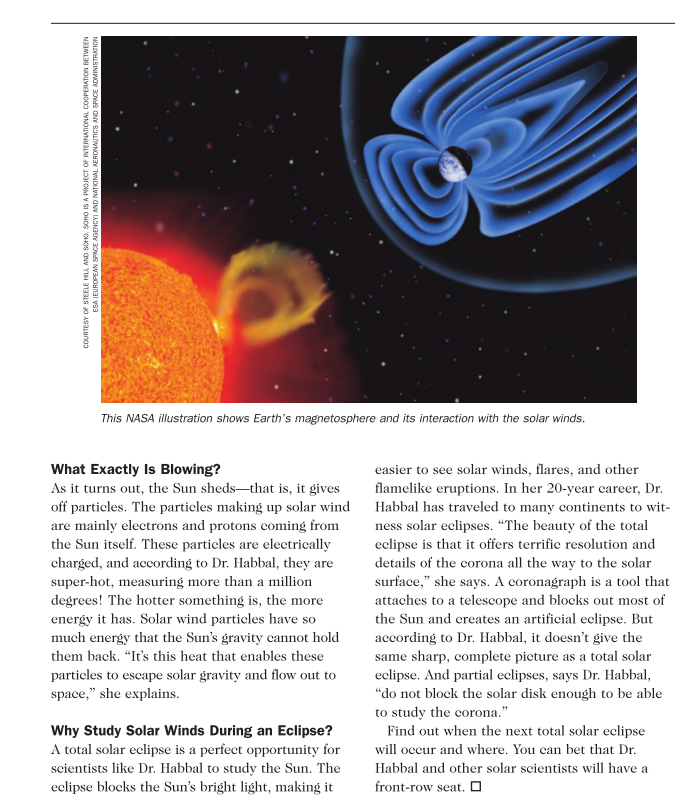 From STC/MS™ Earth in Space